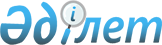 О льготном проезде
					
			Утративший силу
			
			
		
					Решение маслихата города Тараз от 29 июня 2011 года № 40-5. Зарегистрировано Управлением юстиции города Тараз Жамбылской области 22 июля 2011 года за номером 6-1-133. Утратило силу решением Таразского городского маслихата Жамбылской области от 30 января 2015 года № 38-5

     Сноска. Утратило силу решением Таразского городского маслихата Жамбылской области от 30.01.2015 № 38-5.

     Примечание РЦПИ:



     В тексте сохранена авторская орфография и пунктуация.



      В соответствии со статьей-6 и пунктом 4 статьи-47 Закона Республики Казахстан от 27 июля 2007 года «Об образовании» маслихат города Тараз РЕШИЛ:



      1. Установить льготный проезд на внутригородском общественном транспорте (кроме такси) в виде оплаты 50 процентов действующего тарифа для обучающихся и воспитанников (возрасте от пятнадцати лет и старше) всех организаций образования очной формы обучения города Тараз, независимо от форм собственности и ведомственной подчиненности.



      2. Рекомендовать акимату города Тараз принять необходимые меры по реализации настоящего решения.



      3. Признать утратившим силу решение Таразского городского маслихата от 2 апреля 2005 года № 11-4 «О льготном проезде обучающихся на внутригородском общественном транспорте (кроме такси)» (зарегистрированное в Реестре государственной регистрации нормативных правовых актов под № 6-1-2, опубликованное 11 мая 2005 года в газете «Жамбыл-Тараз» № 25).



      4. Настоящее решение вступает в силу со дня государственной регистрации в органах Юстиции и вводится в действие с 1 сентября 2011 года.

 

 
					© 2012. РГП на ПХВ «Институт законодательства и правовой информации Республики Казахстан» Министерства юстиции Республики Казахстан
				

      Председатель сессии

      Таразского городского маслихата

      А. КошмамбетовСекретарь Таразскогогородского маслихата

У. Байшигашев